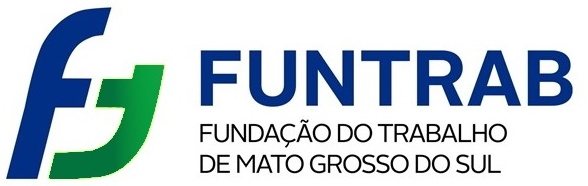 BOLETIM DO TRABALHOBoletim n.º 125 CAGED MS 01/2024Eduardo Correa Riedel Governador de Mato Grosso do Sul              Jaime Elias VerruckSecretário de Estado de Meio Ambiente, Desenvolvimento,                        Ciência, Tecnologia e Inovação Ademar Silva Júnior  Diretor-Presidente Funtrab Mercado de Trabalho Formal em Mato Grosso do Sul01/2024Segundo os dados do Novo CAGED, em janeiro de 2024 foram gerados 4.989 empregos celetistas, equivalente a uma expansão de 0,76% em relação ao estoque de assalariados com carteira assinada do mês anterior. Os Grandes Grupamentos de Atividades Econômicas que apresentaram saldos positivos em janeiro foram: Agropecuária com saldo de 1.926 postos de trabalho, Construção com 1.300, Serviços com 1.019 e Indústria com 952. O setor de Comércio apresentou saldo negativo de 208 postos de trabalho.      No mês de janeiro, o saldo de 4.989 postos de trabalho coloca o MS em 8º lugar entre os Estados da federação na geração de empregos formais. O crescimento de 0,76% em relação ao estoque de emprego do mês anterior coloca o MS em 5º lugar em termos de crescimento percentual. (Ver tabela 01) No acumulado em 12 meses, (fevereiro/23 a janeiro/24), o MS ocupa o 15º lugar na geração de empregos formais com saldo de 27.487 postos de trabalho. A expansão de 4,33% no período coloca o MS em 15º em termos de crescimento percentual. (Ver tabela 02). A evolução segundo o Novo CAGED (sem ajustes) demonstra que de janeiro/2023 até janeiro/2024 o Estado de Mato Grosso do Sul apresentou 12 meses com saldos positivos de postos de trabalho. 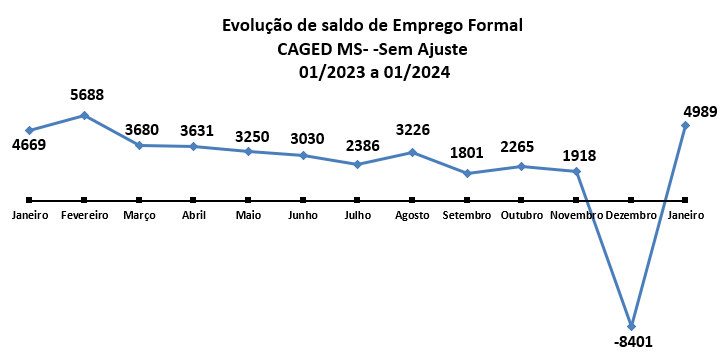  Fonte: Novo Caged - MTE No mês de janeiro/2024, o comportamento do emprego segue no gráfico abaixo. Dos 5 Grandes Grupamentos de Atividades Econômicas,4 apresentaram saldos positivos.  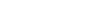 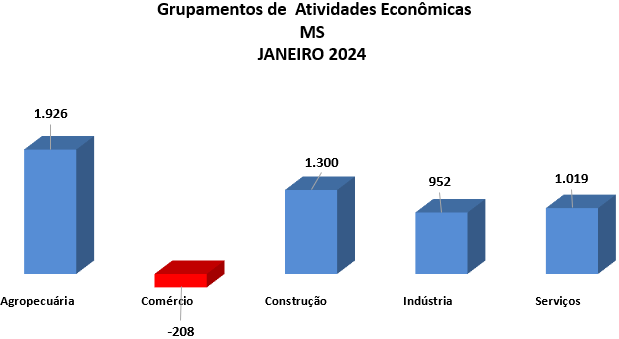 Fonte: Novo Caged - MTE 4. O ranking do saldo setorial de empregos do mês de janeiro de 2024 sem ajuste ficou assim distribuído.                           Fonte: Novo Caged - MTE TABELA 01TABELA 02TABELA 03Demonstrativo Postos de Trabalho Mato Grosso do SulMunicípios - Janeiro de 2024Acompanhamento dos serviços realizados pela 
Fundação do Trabalho de Mato Grosso do Sul FUNTRAB 2024A Fundação do Trabalho de Mato Grosso do Sul - FUNTRAB, se empenha em integrar as ações na área do trabalho mais especificamente, na formulação e execução de Políticas Públicas de amparo ao trabalhador desempregado, geração de emprego e renda, melhoria das relações do trabalho, elevação da qualidade dos empregos existentes e qualificação social e profissional. Nesse contexto, vem estruturando, nos 35 municípios em que se faz presente por meio de suas Unidades de Atendimento, a Política Pública de Emprego, Trabalho e Renda de forma coerente, no sentido que sejam alcançadas maior eficiência, eficácia e efetividade social nas ações desenvolvidas nessa área em nosso Estado.  Essas ações são comprovadas através da Base de Gestão de Mão de Obra – BGIMO, que é o sistema gerencial, sob responsabilidade do Ministério do Trabalho e Emprego, para acompanhamento das ações de Intermediação de Mão de Obra. 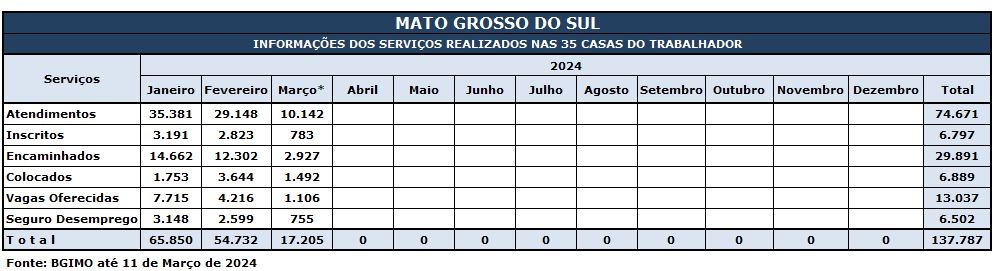 GRUPAMENTOSSALDO1. AGROPECUÁRIA1.9262. CONSTRUÇÃO1.3003.SERVIÇOS1.0194. INDÚSTRIA9525. COMÉRCIO-208TOTAL4.989BRASIL - ADMITIDOS, DESLIGADOS E SALDO DE JANEIRO 2024 - SEM AJUSTE
POR UNIDADE DA FEDERAÇÃO BRASIL - ADMITIDOS, DESLIGADOS E SALDO DE JANEIRO 2024 - SEM AJUSTE
POR UNIDADE DA FEDERAÇÃO BRASIL - ADMITIDOS, DESLIGADOS E SALDO DE JANEIRO 2024 - SEM AJUSTE
POR UNIDADE DA FEDERAÇÃO BRASIL - ADMITIDOS, DESLIGADOS E SALDO DE JANEIRO 2024 - SEM AJUSTE
POR UNIDADE DA FEDERAÇÃO BRASIL - ADMITIDOS, DESLIGADOS E SALDO DE JANEIRO 2024 - SEM AJUSTE
POR UNIDADE DA FEDERAÇÃO BRASIL - ADMITIDOS, DESLIGADOS E SALDO DE JANEIRO 2024 - SEM AJUSTE
POR UNIDADE DA FEDERAÇÃO BRASIL - ADMITIDOS, DESLIGADOS E SALDO DE JANEIRO 2024 - SEM AJUSTE
POR UNIDADE DA FEDERAÇÃO BRASIL - ADMITIDOS, DESLIGADOS E SALDO DE JANEIRO 2024 - SEM AJUSTE
POR UNIDADE DA FEDERAÇÃO BRASIL - ADMITIDOS, DESLIGADOS E SALDO DE JANEIRO 2024 - SEM AJUSTE
POR UNIDADE DA FEDERAÇÃO BRASIL - ADMITIDOS, DESLIGADOS E SALDO DE JANEIRO 2024 - SEM AJUSTE
POR UNIDADE DA FEDERAÇÃO BRASIL - ADMITIDOS, DESLIGADOS E SALDO DE JANEIRO 2024 - SEM AJUSTE
POR UNIDADE DA FEDERAÇÃO BRASIL - ADMITIDOS, DESLIGADOS E SALDO DE JANEIRO 2024 - SEM AJUSTE
POR UNIDADE DA FEDERAÇÃO BRASIL - ADMITIDOS, DESLIGADOS E SALDO DE JANEIRO 2024 - SEM AJUSTE
POR UNIDADE DA FEDERAÇÃO BRASIL - ADMITIDOS, DESLIGADOS E SALDO DE JANEIRO 2024 - SEM AJUSTE
POR UNIDADE DA FEDERAÇÃO NÍVEL GEOGRÁFICOADMITIDOSDESLIGADOSSALDORankingVARIACÃO RELATIVA % RankingBrasil2.067.8171.887.422180.3950,40Acre3.9393.972-3326º-0,0324ºAlagoas14.09713.32477320º0,1718ºAmapá4.2223.0191.20317º1,392ºAmazonas21.58420.5281.05618º0,2017ºBahia73.38968.5684.8219º0,2315ºCeará47.82046.5561.26416º0,0920ºDistrito Federal35.50832.6502.85811º0,3011ºEspírito Santo43.89940.2833.61610º0,4110ºGoiás86.23971.31314.9266º0,984ºMaranhão19.94620.777-83127º-0,1325ºMato Grosso65.80648.55317.2535º1,881ºMato Grosso do Sul36.80031.8114.9898º0,765ºMinas Gerais222.131208.34713.7847º0,2912ºPará35.46435.35311125º0,0123ºParaíba17.23916.90733222º0,0721ºParaná166.747146.54920.1984º0,657ºPernambuco49.43947.1472.29212º0,1619ºPiauí11.79811.07772121º0,2116ºRio de Janeiro128.420127.0761.34415º0,0422ºRio Grande do Norte17.83616.3791.45713º0,2912ºRio Grande do Sul134.553113.74320.8103º0,756ºRondônia13.39413.20518924º0,0721ºRoraima3.5963.27332323º0,429ºSanta Catarina152.912126.70226.2102º1,063ºSão Paulo639.442600.94338.4991º0,2813ºSergipe10.2989.52177719º0,2414ºTocantins11.2879.8401.44714º0,588ºNão identificado1266FONTE: Novo Caged - MTEFONTE: Novo Caged - MTEFONTE: Novo Caged - MTEFONTE: Novo Caged - MTEFONTE: Novo Caged - MTEFONTE: Novo Caged - MTEFONTE: Novo Caged - MTEBRASIL - ADMITIDOS, DESLIGADOS E SALDO DE FEVEREIRO 2023 A JANEIRO 2024 - COM AJUSTE                         POR UNIDADE DA FEDERAÇÃO BRASIL - ADMITIDOS, DESLIGADOS E SALDO DE FEVEREIRO 2023 A JANEIRO 2024 - COM AJUSTE                         POR UNIDADE DA FEDERAÇÃO BRASIL - ADMITIDOS, DESLIGADOS E SALDO DE FEVEREIRO 2023 A JANEIRO 2024 - COM AJUSTE                         POR UNIDADE DA FEDERAÇÃO BRASIL - ADMITIDOS, DESLIGADOS E SALDO DE FEVEREIRO 2023 A JANEIRO 2024 - COM AJUSTE                         POR UNIDADE DA FEDERAÇÃO BRASIL - ADMITIDOS, DESLIGADOS E SALDO DE FEVEREIRO 2023 A JANEIRO 2024 - COM AJUSTE                         POR UNIDADE DA FEDERAÇÃO BRASIL - ADMITIDOS, DESLIGADOS E SALDO DE FEVEREIRO 2023 A JANEIRO 2024 - COM AJUSTE                         POR UNIDADE DA FEDERAÇÃO BRASIL - ADMITIDOS, DESLIGADOS E SALDO DE FEVEREIRO 2023 A JANEIRO 2024 - COM AJUSTE                         POR UNIDADE DA FEDERAÇÃO BRASIL - ADMITIDOS, DESLIGADOS E SALDO DE FEVEREIRO 2023 A JANEIRO 2024 - COM AJUSTE                         POR UNIDADE DA FEDERAÇÃO BRASIL - ADMITIDOS, DESLIGADOS E SALDO DE FEVEREIRO 2023 A JANEIRO 2024 - COM AJUSTE                         POR UNIDADE DA FEDERAÇÃO BRASIL - ADMITIDOS, DESLIGADOS E SALDO DE FEVEREIRO 2023 A JANEIRO 2024 - COM AJUSTE                         POR UNIDADE DA FEDERAÇÃO BRASIL - ADMITIDOS, DESLIGADOS E SALDO DE FEVEREIRO 2023 A JANEIRO 2024 - COM AJUSTE                         POR UNIDADE DA FEDERAÇÃO BRASIL - ADMITIDOS, DESLIGADOS E SALDO DE FEVEREIRO 2023 A JANEIRO 2024 - COM AJUSTE                         POR UNIDADE DA FEDERAÇÃO BRASIL - ADMITIDOS, DESLIGADOS E SALDO DE FEVEREIRO 2023 A JANEIRO 2024 - COM AJUSTE                         POR UNIDADE DA FEDERAÇÃO BRASIL - ADMITIDOS, DESLIGADOS E SALDO DE FEVEREIRO 2023 A JANEIRO 2024 - COM AJUSTE                         POR UNIDADE DA FEDERAÇÃO NÍVEL GEOGRÁFICOADMITIDOSDESLIGADOSSALDORankingVARIACÃO RELATIVA % RankingBrasil23.422.41921.858.1621.564.2573,54Acre50.94445.6065.33826º5,426ºAlagoas186.706163.46323.24318º5,495ºAmapá44.11037.3036.80725º8,431ºAmazonas245.409221.51023.89917º4,849ºBahia886.039813.51772.5225º3,6518ºCeará561.815504.79457.0217º4,3913ºDistrito Federal416.068375.44640.62212º4,3714ºEspírito Santo511.274474.83436.44014º4,3315ºGoiás919.119865.52953.5909º3,6219ºMaranhão247.249227.33919.91021º3,2022ºMato Grosso624.759584.35240.40713º4,5112ºMato Grosso do Sul396.102368.61527.48715º4,3315ºMinas Gerais2.611.3472.455.570155.7773º3,3720ºPará449.900402.32547.57511º5,287ºParaíba201.442180.31721.12519º4,5311ºParaná1.800.4141.700.209100.2054º3,3321ºPernambuco590.025537.32652.69910º3,7517ºPiauí147.537127.16020.37720º6,202ºRio de Janeiro1.551.5581.390.141161.4172º4,5112ºRio Grande do Norte214.667190.28924.37816º5,098ºRio Grande do Sul1.434.6651.377.92756.7388º2,0725ºRondônia159.803148.28311.52024º4,2016ºRoraima46.42642.1214.30527º5,963ºSanta Catarina1.520.6301.448.86371.7676º2,9724ºSão Paulo7.249.3296.843.448405.8811º3,0123ºSergipe121.798107.05614.74222º4,7110ºTocantins126.673113.13713.53623º5,694ºNão identificado106.611111.682-5.071FONTE: Novo Caged - MTEFONTE: Novo Caged - MTEFONTE: Novo Caged - MTEFONTE: Novo Caged - MTEFONTE: Novo Caged - MTEFONTE: Novo Caged - MTEFONTE: Novo Caged - MTEMATO GROSSO DO SULMATO GROSSO DO SULMATO GROSSO DO SULMATO GROSSO DO SULADMITIDOS/DESLIGADOS/SALDO-JANEIRO 2024ADMITIDOS/DESLIGADOS/SALDO-JANEIRO 2024ADMITIDOS/DESLIGADOS/SALDO-JANEIRO 2024ADMITIDOS/DESLIGADOS/SALDO-JANEIRO 2024MunicípiosAdmitidosDesligadosSaldoÁGUA CLARA67161259 ALCINÓPOLIS553520 AMAMBAI26524421 ANASTÁCIO12110813 ANAURILÂNDIA1407367 ANGÉLICA1151078 ANTONIO JOÃO34259 APARECIDA DO TABOADO677572105 AQUIDAUANA42535768 ARAL MOREIRA1506585 BANDEIRANTES94931 BATAGUASSU312319-7 BATAYPORÃ133164-31 BELA VISTA13810731 BODOQUENA5057-7 BONITO4114029 BRASILÂNDIA14212814 CAARAPÓ27621957 CAMAPUÃ107125-18 CAMPO GRANDE12.66911.724945 CARACOL1726-9 CASSILÂNDIA1781744 CHAPADÃO DO SUL893478415 CORGUINHO1283593 CORONEL SAPUCAIA1524-9 CORUMBÁ1.041825216 COSTA RICA442251191 COXIM27320172 DEODÁPOLIS17210072 DOIS IRMÃOS DO BURITÍ57561 DOURADINA1314-1 DOURADOS3.4633.237226 ELDORADO1358946 FÁTIMA DO SUL109158-49 FIGUEIRÃO352015 GLÓRIA DE DOURADOS524111 GUIA LOPES DA LAGUNA4648-2 IGUATEMÍ104116-12 INOCÊNCIA14111229 ITAPORÃ15312627 ITAQUIRAÍ26325013 IVINHEMA26020951 JAPORÃ22517 JARAGUARÍ604713 JARDIM18317310 JATEÍ766214 JUTÍ1822-4 LADÁRIO32302 LAGUNA CARAPÃ13230102 MARACAJÚ609396213 MIRANDA17815919 MUNDO NOVO14011129 NAVIRAÍ5785726 NIOAQUE6364-1 NOVA ALVORADA DO SUL477231246 NOVA ANDRADINA835621214 NOVO HORIZONTE DO SUL231112 PARAÍSO DAS ÁGUAS91829 PARANAÍBA6296236 PARANHOS281711 PEDRO GOMES46451 PONTA PORÃ793585208 PORTO MURTINHO124133-9 RIBAS DO RIO PARDO1.350879471 RIO BRILHANTE516401115 RIO NEGRO3148-17 RIO VERDE DE MATO GROSSO141152-11 ROCHEDO69690 SANTA RITA DO PARDO19015634 SÃO GABRIEL DO OESTE52647056 SELVÍRIA876621 SETE QUEDAS372512 SIDROLÂNDIA68461767 SONORA138177-39 TACURÚ40328 TAQUARUSSU17116 TERENOS1541531 TRES LAGOAS2.6272.343284 VICENTINA816714 Total36.800 31.811 4.989 FONTE: Novo Caged - MTEFONTE: Novo Caged - MTEFONTE: Novo Caged - MTEFONTE: Novo Caged - MTE